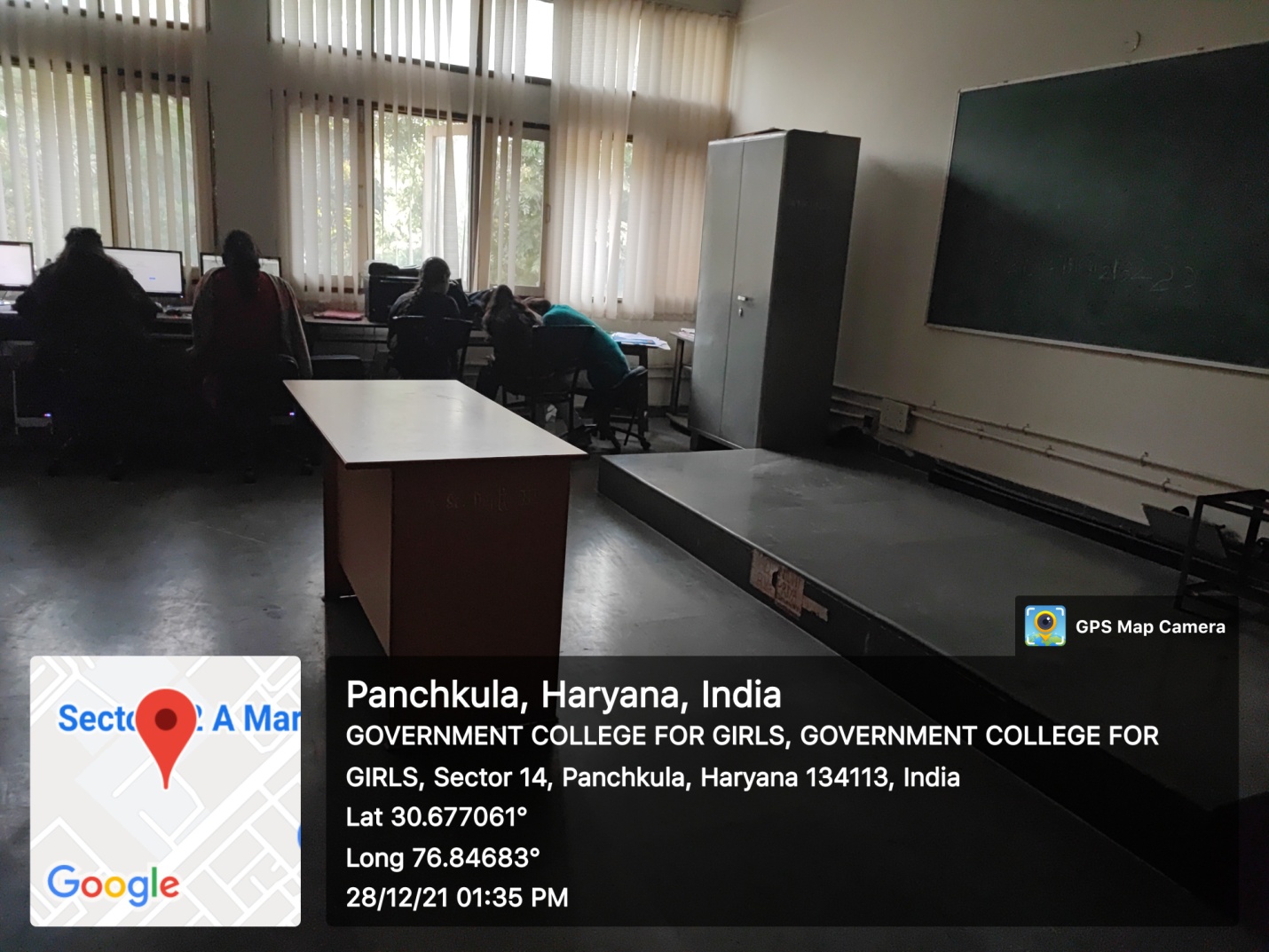 ROOM No.207(Wifi/LAN/Computer Networking/Smart Board)